國家中山科學研究院電子系統研究所107年度第二次專案人力進用招考甄試簡章壹、員額需求：需求全時工作人員研發類96員、技術生產類64員、行政管理類2員，共計162員，依「國家中山科學研究院電子系統研究所107年度第二次專案人力進用員額需求表」辦理（如附件1）。貳、薪資及待遇：一、薪資：新進人員薪資核敘基準表之薪資範圍內，核給基本薪。二、福利、待遇： (一)享勞保、健保及依勞工退休金條例第14條按月提繳退休金。(二)可申請員工宿舍。(三)年終工作獎金之發放，依本院訂頒之「年終工作獎金發放作業規定」及「員工工作規則」辦理。(四)因任務需要超時工作，依本院「員工工作規則」辦理。(五)詳細待遇及權利義務內容於本院「勞動契約」訂定之。(六)軍公教退伍(休)轉任人員，薪資超過法令所訂基準(含主管加給、地域加給)，依法辦理。(七)公務人員退休人員再任本院員工，依「公務人員退休法及其施行細則」規定辦理。(八)退休教職員再任本院員工，依「學校教職員退休條例及其施行細則」規定辦理。參、報考資格：一、國籍：具中華民國國籍，並在臺灣、澎湖、金門、馬祖地區設有戶籍者。二、學、經歷：教育部評鑑合格之各大學院校相關系所畢業(持國外學歷者須符合教育部頒「大學辦理國外學歷採認辦法」之資格)。(一)研發類：1.碩士或博士畢業(依報考職缺學歷需求)。2.學、經歷及科系專長須符合員額需求表之學、經歷條件者。學歷認定以員額需求表所需學歷之畢業證書記載為準，如為非理、工相關科系所者，其理工相關課程學分需超過總學分三分之二以上，同時碩、博士論文題目需與理、工相關，且為本院研發任務所需之專長，前述理、工相關課程學分需超過總學分三分之二以上，可檢具學校開立證明書認定，或由各用人單位自行審查認定。3.報考人員若高於該職缺「學歷」，仍依員額需求表薪資範圍核薪。(二)技術生產類：1.大學畢業。2.學、經歷及科系專長須符合員額需求表之學、經歷條件者。3.報考人員若高於該職缺「學歷」，仍依員額需求表薪資範圍核薪。(三)行政管理類：1.大學畢業。2.學、經歷及科系專長須符合員額需求表之學、經歷條件者。3.報考人員若高於該職缺「學歷」，仍依員額需求表薪資範圍核薪。三、其他限制：具有下列情形之一者，不得辦理進用；若於進用後三個月內，本院始查覺者，得取消錄取資格︰(一)履歷內容填寫不實或於應徵過程中為虛偽意思表示及舞弊者。(二)大陸地區、香港或澳門地區人士。(三)無行為能力或限制行為能力。(四)曾因違反毒品危害防制條例案件，受觀察勒戒、強制戒治及刑之宣告。(五)犯內亂、外患、貪污罪及違反國家機密保護法，經判決有罪。但情節輕微且經緩刑宣告者，不在此限。(六)曾犯前款以外之罪，經判處有期徒刑以上之刑，尚未執行或執行未完畢。但情節輕微且經緩刑宣告者，不在此限。(七)因案被通緝或在羈押、管收中。(八)依法停止任用。(九)褫奪公權尚未復權。(十)受監護宣告尚未撤銷。(十一)於本院服務期間，因有損本院行為，遭解僱或以不勝任人員資遣。(十二)本院各級主管之配偶及三親等以內血親、姻親，在其主管單位中應迴避任用。(十三)因品德、操守或違反資安規定遭任職單位核予大過(含)以上之處分者。肆、報名時間及方式：一、甄試簡章及職缺需求刊登於本院全球資訊網    (http://www.ncsist.org.tw)，公告報名至107年12月3日止。二、符合報考資格者，需至本院網路徵才系統(https://join.ncsist.org.tw)填寫個人資料及上傳履歷表(貼妥照片，格式如附件2)、學歷、經歷、成績單、英文檢定證明、論文、期刊發表、證照、證書等相關資料後，選擇報考職缺並投遞履歷。三、需求單位於本院徵才系統資料庫搜尋並篩選符合報考資格者後，辦理書面審查(或資格審查)。四、報考人員經書面審查 (或資格審查)合格者，需求單位以電子郵件或簡訊通知參加甄試。五、不接受紙本及現場報名甄試。六、若為本年度應屆畢業生或延畢生(報名甄試時尚未取得畢業證書者)，報名時得先不繳交畢業證書，但需繳交學生證掃描檔查驗。前述人員錄取後，需於報到時繳驗畢業證書，若無法於時限內繳驗，則取消錄取資格。七、歡迎具身心障礙身分或原住民族身分，且符合報考資格者報名參加甄試，並於人才資料庫登錄資料時註記。八、為提供本院聘雇員工職類轉換管道，本次招考開放院內符合報考資格之員工，可報名參加甄試。本院員工報名甄試者，不可報考同一職類，且需經單位一級主管同意後(報名申請表如附件3)，於本院網路徵才系統完成報名。另當事人需填具工作經歷(非職稱)後，由該工作經歷任職單位二級主管核章，無需檢附勞保明細表。九、各報考項次需求專長不同，建議每人報考以1項為原則。伍、報名應檢附資料：報名資料未繳交齊全或資料內容無法辨識者，視同資格不符。各項資料依序彙整於同一檔案(PDF檔)上傳。一、履歷表(如附件2，請參考填寫範例填寫），並依誠信原則，確實填寫在本院服務之親屬及朋友關係，若未誠實填寫而錄取，本院則予不經預告終止契約解除聘僱。二、主管核章之各類聘僱員工參加招考報名申請表掃描檔(如附件3，僅本院同仁需繳交)。三、符合報考學歷之畢業證書掃描檔。四、報考所需之個人相關掃描檔資料(如：工作經歷證明、證照、成績單或英文檢定成績等，請參考簡章之員額需求表)。五、提供工作經歷證明者，格式不限，需由任職機構(單位)或雇主蓋章認可，內容需註明從事之工作內容或職稱及任職時間。六、若有繳交非我國政府機構之工作經歷證明，需再檢附個人社會保險投保證明(如：勞保、公保、農保…等)，如未檢附，該工作經歷不予認可。七、具身心障礙身分者，檢附身心障礙手冊(證明)正、反面掃描檔。八、具原住民族身分者，檢附戶口名簿或戶籍謄本掃描檔，並標記族別。九、「碩士(含)以上論文摘要、成績單」將作為甄試重要參考依據，為免影響個人權益，請應試者依據員額需求表規定檢附，惟此項資料如未繳交不影響報名資格。陸、甄試時間、地點及方式：一、甄試日期及時間：暫定108年1月(實際甄試時間以甄試通知為準)。二、甄試地點：暫定本院龍門院區(實際甄試地點以甄試通知單為準)。三、甄試方式：(一)書面審查(配分請參考員額需求表)。(二)實作/筆試(配分請參考員額需求表)。(三)口試(配分請參考員額需求表)。柒、錄取標準：一、單項(書面審查/實作或筆試/口試)成績合格標準請參閱員額需求表，未達合格標準者不予錄取。二、初、複試口試合格標準為70分。三、總成績合格標準為70分(滿分100分)。四、如有其中一項甄試項目缺考者，不予計算總分，且不予錄取。五、成績排序：(一)以總成績高低依序錄取。1.研發類：總成績為複試(口試)平均成績。2.技術生產類：總成績為各單項成績依比例計算後加總。3.行政管理類：總成績為各單項成績依比例計算後加總。(二)總成績相同時：1.研發類：依序以初試總成績、口試平均成績、書面審查平均成績(或筆試成績)較高者為優先；遇所有成績均相同時，由單位決定錄取順序。2.技術生產類：依序以實作平均成績/筆試成績(若採二者併行，則依序以實作平均成績為優先，筆試成績次之)、口試平均成績、書面審查平均成績較高者為優先；遇所有成績均相同時，由單位決定錄取順序。3.行政管理類：依序以筆試成績/實作平均成績(若採二者併行，可依單位特性，決定係以實作平均或筆試成績為優先)、口試平均成績、書面審查平均成績較高者為優先；遇所有成績均相同時，由單位決定錄取順序。三、備取人數：(一)完成各階段甄試後合格但未錄取之應徵者得設為備取人員，並由單位依成績排定備取順序，依序備取，儲備期限自甄試結果奉院長核定次日起4個月內有效。(二)人員錄取或遞補來院報到後，其他於本院應徵職缺之錄取或遞補皆視同自動放棄。捌、錄取通知：一、甄試結果預由本院於甄試後一個月內以電子郵件寄發通知單，各職缺錄取情形不予公告。二、人員進用：錄取人員參加權利義務說明會後，再辦理報到作業。錄取人員試用3個月，試用期間經考核為不適任人員，予以資遣並核予資遣費。玖、如有任何問題歡迎電詢聯絡人員(上班時間0800至1700)：備註:如為本院網路徵才系統(https://join.ncsist.org.tw)使用問題，請將問題詳細描述並附上截圖寄至sisthr@gmail.com信箱，將有專人協助處理。附件1 附件2履　　　　　歷　　　　　表備註：有★為必填欄位(本表若不敷使用請自行延伸)　　　　　　　　　　填表人：　　　    　　　（簽章）(提醒：請依本履歷規定格式撰寫(含履歷表、自傳及報考項次之學歷、經歷條件需求資料)，視需要可自行增加，整份履歷表必須彙整為一個PDF檔案上載)報名方式補充說明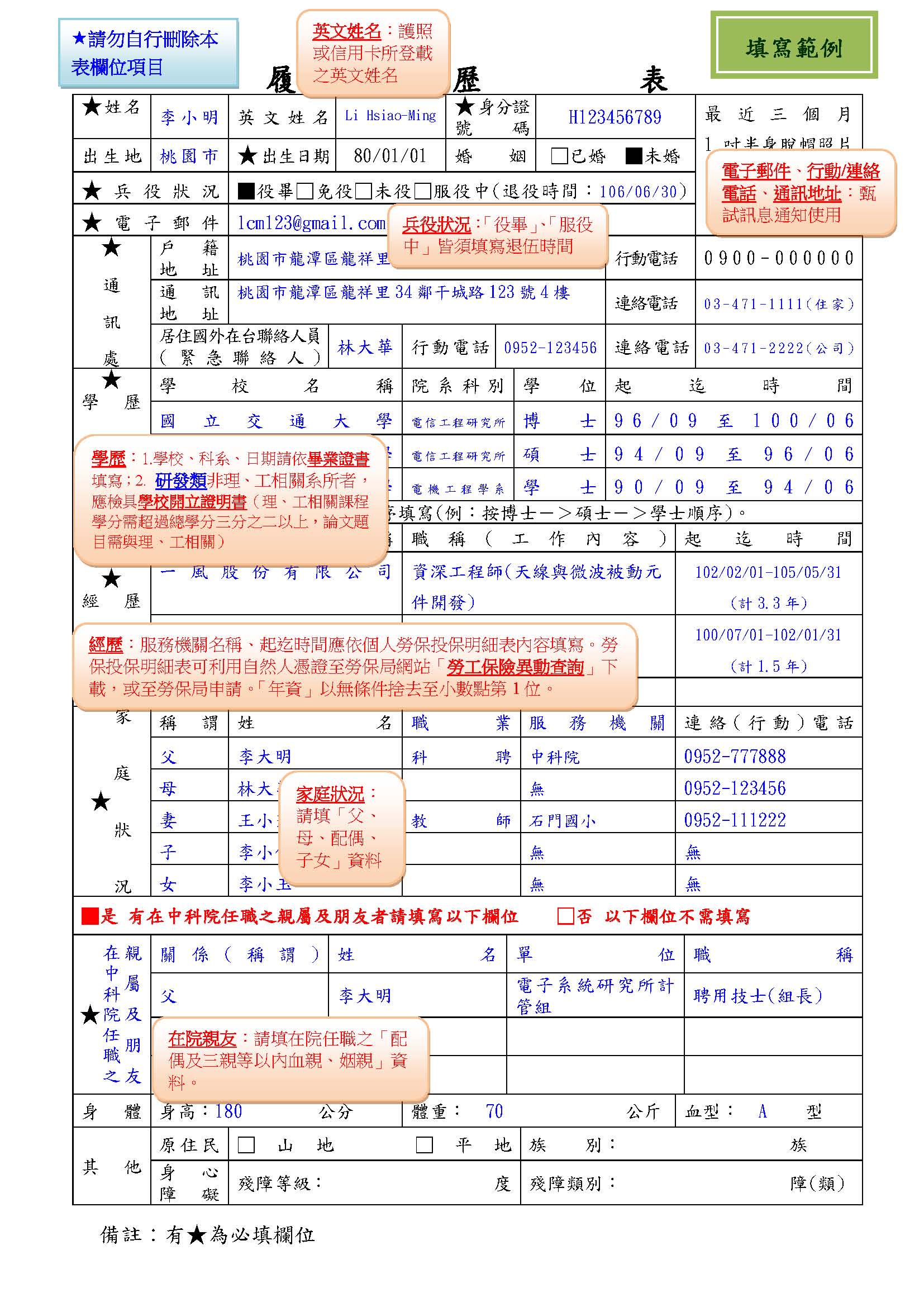 一、報名應檢附資料：依據簡章第4頁第伍點規定及「附件1-員額需求表」各項次所列學、經歷條件繳交。「履歷表、符合報考學歷之畢業證書(應屆畢業生或延畢生得以學生證正、反面暫代)」等二項資料未繳交齊全或資料內容無法辨識者，視同資格不符。(一)檔案格式:各項資料依序彙整於同一檔案，以PDF格式上傳。(二)檔名規則:請以「姓名」為檔名。 (三)檔案首頁請製作「目錄」，標明「資料名稱與頁數」，以利委員審查。(四)資料項目與順序:(報考資料請依下表順序排列，自行增減) 二、本院網路徵才系統報名步驟附件3國家中山科學研究院各類聘僱員工參加招考報名申請表備註：非本院現職員工免填。用人單位地址總機聯絡人、分機及電子郵件電子系統研究所桃園龍潭郵政90008-22號信箱(03)4712201秦穎美小姐357934esrd-hr@ncsist.org.tw國家中山科學研究院電子系統研究所107年度第二次專案人力進用員額需求表國家中山科學研究院電子系統研究所107年度第二次專案人力進用員額需求表國家中山科學研究院電子系統研究所107年度第二次專案人力進用員額需求表國家中山科學研究院電子系統研究所107年度第二次專案人力進用員額需求表國家中山科學研究院電子系統研究所107年度第二次專案人力進用員額需求表國家中山科學研究院電子系統研究所107年度第二次專案人力進用員額需求表國家中山科學研究院電子系統研究所107年度第二次專案人力進用員額需求表國家中山科學研究院電子系統研究所107年度第二次專案人力進用員額需求表國家中山科學研究院電子系統研究所107年度第二次專案人力進用員額需求表國家中山科學研究院電子系統研究所107年度第二次專案人力進用員額需求表國家中山科學研究院電子系統研究所107年度第二次專案人力進用員額需求表項次需求單位職類學歷需求薪資範圍專長(技能)學歷、經歷條件工作內容需求員額工作地點甄試方式電子所研發類博士畢業77,250|85,000電子/電機1.電子/電機/電信/控制/電控/通訊/通信/電訊/機電/光電/資訊工程/物理/太空科學/大氣科學/醫學工程/飛機工程/機械/自動化等理工系所畢業。2.請檢附博士畢業證書/在學證明、大學(含)以上各學年成績單及碩士(含)以上論文摘要。3.具本職缺工作內容相關工作經驗為佳(請檢附相關工作經歷證明及勞保明細表)。4.如有下列文件，請於報名時一併提供審查：(1)國內外學術期刊發表論文紀錄。(2)國家考試資格、技術士技能檢定等相關證照。(3)托福或多益或全民英檢成績證明。(4)參加國、內外競賽獲獎證明。(5)其他可資佐證符合專長(技能)或工作內容需求之公、民營機構訓練證照或證明。錄取後依據考生學經歷、專長及個人特質妥適賦予下列一或多項工作：1.負責電力電子系統技術規劃整合與設計。2.負責各型射頻系統之天線元或陣列天線的開發與設計。3.負責數位類比電路設計及信號處理(含影像)系統技術規劃整合。4.負責雷達系統整合測試控制及驗證。5.負責系統自動測試及電磁干擾(EMI)/電磁相容(EMC)/電磁脈衝(EMP)整合設計與規劃。6.負責微波晶片、元件、模組及系統整合晶片設計與研製。6桃園龍潭1.初試：書面審查40%(70分合格，合格者方可參加口試)口試60%(70分合格)2.複試：口試100%(70分合格)電子所研發類博士畢業77,250|85,000電子/電機1.電子/電機/電信/控制/通訊/通信/電訊/資工/光電等理工系所畢業。2.請檢附博士畢業證書/在學證明、大學(含)以上各學年成績單及碩士(含)以上論文摘要。3.具以下條件之一為佳(請檢附相關工作經歷證明及勞保明細表)：(1)具熟知電磁週期性結構分析、模擬方法，如ANSYS HFSS、EMPro、FEKO相關工作經驗。(2)具ADS雷達射頻前端、SystemVue雷達射頻加基頻之系統及分析模擬能力相關工作經驗。 (3)具ARM處理器週邊硬體電路設計開發相關工作經驗。(4)微處理器/DSP應用電路或韌體程式開發相關工作經驗。4.如有下列文件，請於報名時一併提供審查：(1)國內外學術期刊發表論文紀錄。(2)國家考試資格、技術士技能檢定等相關證照影本。(3)托福或多益或全民英檢成績證明。(4)參加國、內外競賽獲獎證明。(5)其他可資佐證符合專長(技能)或工作內容需求之公、民營機構訓練證照或證明。錄取後依據考生學經歷、專長及個人特質妥適賦予下列一或多項工作：1.開發天線互藕分析技術，如米波雙極化天線元互藕、微波寬頻天線元互藕。2.規劃雷達外場場型驗測方法，如考慮周遭環境影響的米波雷達，考慮地面多徑效應的微波雷達。3.協助雷達-載具干擾系統及分析方法建立。4.大時寬積之雷達系統設計及模擬分析。5.信號處理(含影像)系統技術規劃整合。6.雷達系統整合測試控制及驗證。7.數位電路設計及HDL或VERILOG程式設計。8.數位中頻接收機設計、測試。9.DSP晶片或FPGA晶片韌體開發驗證。3桃園龍潭1.初試：書面審查40%(70分合格，合格者方可參加口試)口試60%(70分合格)2.複試：口試100%(70分合格)電子所研發類碩士畢業56,650|65,000電子/電機1.電子/電機/電信/控制/電控/通訊/通信/電訊/機電/光電/資訊工程/物理/太空科學/大氣科學/醫學工程/飛機工程/機械/自動化等理工系所畢業。2.請檢附碩士畢業證書/在學證明、大學(含)以上各學年成績單及碩士論文摘要。3.具本職缺工作內容相關工作經驗為佳(請檢附相關工作經歷證明及勞保明細表)。4.如有下列文件，請於報名時一併提供審查：(1)國內外學術期刊發表論文紀錄。(2)國家考試資格、技術士技能檢定等相關證照。(3)托福或多益或全民英檢成績證明。(4)參加國、內外競賽獲獎證明。(5)其他可資佐證符合專長(技能)或工作內容需求之公、民營機構訓練證照或證明。錄取後依據考生學經歷、專長及個人特質妥適賦予下列一或多項工作：1.執行電力電子系統技術規劃整合與設計。2.執行各型射頻系統之天線元或陣列天線的開發與設計。3.執行數位類比電路設計及信號處理(含影像)系統技術規劃整合。4.執行雷達系統整合測試控制及驗證。5.執行系統自動測試/儀控程式撰寫/電磁干擾(EMI)/電磁相容(EMC)/電磁脈衝(EMP)整合設計與規劃。6.執行微波晶片、元件、模組及系統整合晶片設計與研製。7.執行大功率電路設計，及固態發射機線路設計及系統整合測試及驗證。8.執行機電/伺服控制/LabView/PLC程式撰寫與規劃。9.執行DSP晶片或ARM處理器韌體開發。55桃園龍潭1.初試：書面審查40%(70分合格，合格者方可參加口試)口試60%(70分合格)2.複試：口試100%(70分合格)電子所研發類碩士畢業56,650|65,000電子/電機1.電子/電機/電信/控制/通訊/通信/電訊/資訊工程/光電等理工系所畢業。2.請檢附碩士畢業證書/在學證明、大學(含)以上各學年成績單及碩士論文摘要。3.具以下條件之一為佳(請檢附相關工作經歷證明或證照/證書)：(1)具光纖或光電通訊元件研製經驗。(2)具微波光子(microwave photonics)之設計模擬分析經驗。 (3)熟悉MATLAB、C/C++等模擬分析工具尤佳。4.如有下列文件，請於報名時一併提供審查：(1)國內外學術期刊發表論文紀錄。(2)國家考試資格、技術士技能檢定等相關證照影本。(3)托福或多益或全民英檢成績證明。(4)參加國、內外競賽獲獎證明。(5)其他可資佐證符合專長(技能)或工作內容需求之公、民營機構訓練證照或證明。錄取後依據考生學經歷、專長及個人特質妥適賦予下列一或多項工作：1.光纖或光電通訊元件研製。2.光電積體元件設計開發。3.微波光子系統設計與測試。1桃園龍潭1.初試：書面審查40%(70分合格，合格者方可參加口試)口試60%(70分合格)2.複試：口試100%(70分合格)電子所研發類博士畢業77,250|85,000資訊1.資訊工程/資訊管理/資訊系統/資訊網路/多媒體工程/物理等理工系所畢業。2.請檢附博士畢業證書/在學證明、大學(含)以上各學年成績單及碩士(含)以上論文摘要。3.具以下條件之一為佳(請檢附相關工作經歷證明及勞保明細表)：(1)具Ｃ++程式相關工作經驗。(2)具Linux作業環境相關工作經驗。 (3)具軟體工程實務相關工作經驗。(4)具工作內容相關工作經驗。4.如有下列文件，請於報名時一併提供審查：(1)國內外學術期刊發表論文紀錄。(2)國家考試資格、技術士技能檢定等相關證照影本。(3)托福或多益或全民英檢成績證明。(4)參加國、內外競賽獲獎證明。(5)其他可資佐證符合專長(技能)或工作內容需求之公、民營機構訓練證照或證明。錄取後依據考生學經歷、專長及個人特質妥適賦予下列一或多項工作：1.各作業系統平台之軟體規畫、開發與測試(如Windows系統、Linux系統、QT平台程式開發、手機即時APP程式開發、GPGPU/CUDA應用軟體開發等)。2.主持系統軟體工程相關文件產出及撰寫。3.雷達系統軟體分析規劃、設計及驗測結果分析。3桃園龍潭1.初試：書面審查40%(70分合格，合格者方可參加口試)口試60%(70分合格)2.複試：口試100%(70分合格)電子所研發類碩士畢業56,650|65,000資訊1.資訊工程/資訊管理/資訊系統/資訊網路/資訊科學/多媒體/電腦/電子/電機/電信/控制/電控/通訊/通信/電訊/機電/光電/物理/機械/自動化等理工系所畢業。2.請檢附碩士畢業證書/在學證明、大學(含)以上各學年成績單及碩士論文摘要。3.具本職缺工作內容相關工作經驗及具C++程式開發經驗為佳(請檢附相關工作經歷證明及勞保明細表)。4.如有下列文件，請於報名時一併提供審查：(1)國內外學術期刊發表論文紀錄。(2)國家考試資格、技術士技能檢定等相關證照。(3)托福或多益或全民英檢成績證明。(4)參加國、內外競賽獲獎證明。(5)其他可資佐證符合專長(技能)或工作內容需求之公、民營機構訓練證照或證明。錄取後依據考生學經歷、專長及個人特質妥適賦予下列一或多項工作：各作業系統平台之軟體規畫、開發與測試(如Windows系統、Linux系統、QT平台程式開發、手機即時APP程式開發、GPGPU/CUDA應用軟體開發)。13桃園龍潭1.初試：書面審查40%(70分合格，合格者方可參加口試)口試60%(70分合格)2.複試：口試100%(70分合格)電子所研發類博士畢業77,250|85,000機械1.機械/航空等理工系所畢業。2.請檢附博士畢業證書/在學證明、大學(含)以上各學年成績單及碩士(含)以上論文摘要。3.具以下條件之一為佳(請檢附相關工作經歷證明及勞保明細表)：(1)具動態/衝擊/運動等分析相關工作經驗。(2)具複合材料結構分析相關工作經驗。 (3)具結構/流體耦合分析相關工作經驗。4.如有下列文件，請於報名時一併提供審查：(1)國內外學術期刊發表論文紀錄。(2)國家考試資格、技術士技能檢定等相關證照影本。(3)托福或多益或全民英檢成績證明。(4)參加國、內外競賽獲獎證明。(5)其他可資佐證符合專長(技能)或工作內容需求之公、民營機構訓練證照或證明。錄取後依據考生學經歷、專長及個人特質妥適賦予下列一或多項工作：1.結構動態/衝擊/運動等分析。2.複合材料結構分析。3.結構/流體耦合分析。1桃園龍潭1.初試：書面審查40%(70分合格，合格者方可參加口試)口試60%(70分合格)2.複試：口試100%(70分合格)電子所研發類碩士畢業56,650|65,000機械1.機械/輪機/航太/航空/模具/自動化/機電/精密工程/應用力學/控制/製造/應用工程/車輛工程等理工系所畢業。2.請檢附碩士畢業證書/在學證明、大學(含)以上各學年成績單及碩士論文摘要。3.具本職缺工作內容相關工作經驗為佳(請檢附相關工作經歷證明及勞保明細表及勞保明細表)。4.如有下列文件，請於報名時一併提供審查：(1)國內外學術期刊發表論文紀錄。(2)國家考試資格、技術士技能檢定等相關證照。(3)托福或多益或全民英檢成績證明。(4)參加國、內外競賽獲獎證明。(5)其他可資佐證符合專長(技能)或工作內容需求之公、民營機構訓練證照或證明。雷達系統機械設計及結構熱傳分析模擬。3桃園龍潭1.初試：書面審查40%(70分合格，合格者方可參加口試)口試60%(70分合格)2.複試：口試100%(70分合格)電子所研發類碩士畢業56,650|65,000機電整合/控制1.電機工程/控制工程/電控/動力機械/機電/機械工程/自動化等理工系所畢業。2.請檢附碩士畢業證書/在學證明、大學(含)以上各學年成績單及碩士論文摘要。3.具以下條件之一為佳(請檢附相關工作經歷證明或證照/證書)：(1)具大型伺服機具控制相關工作經驗。(2)具伺服迴路設計與分析相關工作經驗。 (3)具PLC控制程式設計相關證照或結訓證書。4.如有下列文件，請於報名時一併提供審查：(1)國內外學術期刊發表論文紀錄。(2)國家考試資格、技術士技能檢定等相關證照影本。(3)托福或多益或全民英檢成績證明。(4)參加國、內外競賽獲獎證明。(5)其他可資佐證符合專長(技能)或工作內容需求之公、民營機構訓練證照或證明。錄取後依據考生學經歷、專長及個人特質妥適賦予下列一或多項工作：1.伺服迴路控制與設計。2.自動控制迴路與時序設計。3.伺服系統精度整合與分析。4.PLC控制程式撰寫。2桃園龍潭1.初試：書面審查40%(70分合格，合格者方可參加口試)口試60%(70分合格)2.複試：口試100%(70分合格)電子所研發類碩士畢業56,650|65,000工業工程1.工業工程/系統工程/工業管理/工程科學/工程與系統科學/土木工程/資訊工程/資訊管理/資訊系統/資訊網路/資訊科學/多媒體/電腦/電子/電機/電信/控制/電控/通訊/通信/電訊/機電/光電/物理/機械/輪機/航太/航空/模具/自動化/機電/精密工程/應用力學/控制/製造/應用工程/車輛工程等理工系所畢業。2.請檢附碩士畢業證書/在學證明、大學(含)以上各學年成績單及碩士論文摘要。3.具本職缺工作內容相關工作經驗為佳(請檢附相關工作經歷證明及勞保明細表)。4.如有下列文件，請於報名時一併提供審查：(1)國內外學術期刊發表論文紀錄。(2)國家考試資格、技術士技能檢定等相關證照。(3)托福或多益或全民英檢成績證明。(4)參加國、內外競賽獲獎證明。(5)其他可資佐證符合專長(技能)或工作內容需求之公、民營機構訓練證照或證明。錄取後依據考生學經歷、專長及個人特質妥適賦予下列一或多項工作：專案管理、產業分析、統計分析、人因工程、後勤管理、生產管理及可靠度分析與設計、AS9100及ISO9001品質管理。7桃園龍潭1.初試：書面審查40%(70分合格，合格者方可參加口試)口試60%(70分合格)2.複試：口試100%(70分合格)電子所研發類碩士畢業56,650|65,000土木及設施工程規劃1.土木/水土保持/建築/水利/測量等理工系所畢業。2.請檢附碩士畢業證書/在學證明、大學(含)以上各學年成績單及碩士論文摘要。3.具水土保持、設施規劃、設計與整合等相關工作經驗1年(含)以上為佳(請檢附相關工作經歷證明及勞保明細表)。4.如有下列文件，請於報名時一併提供審查：(1)國內外學術期刊發表論文紀錄。(2)國家考試資格、採購履約、技術士技能檢定等相關證照。(3)托福或多益或全民英檢成績證明。(4)參加國、內外競賽獲獎證明。(5)其他可資佐證符合專長(技能)或工作內容需求之公、民營機構訓練證照或證明。錄取後依據考生學經歷、專長及個人特質妥適賦予下列一或多項工作：1.設施工程規劃審查。2.工程勞務相關業務。3.計畫管考履約稽核。1桃園龍潭1.初試：書面審查40%(70分合格，合格者方可參加口試)口試60%(70分合格)2.複試：口試100%(70分合格)電子所研發類碩士畢業56,650|65,000材料/電子1.電子材料/半導體/電子/電機/光電製程等理工系所畢業。2.請檢附碩士畢業證書/在學證明、大學(含)以上各學年成績單及碩士論文摘要。3.具電子電路設計或分析等相關工作經驗(請檢附相關工作經歷證明及勞保明細表)。 4.具零件故障成因分析相關工作經驗為佳(請檢附相關工作經歷證明及勞保明細表)。5.如有下列文件，請於報名時一併提供審查：(1)國內外學術期刊發表論文紀錄。(2)國家考試資格、技術士技能檢定等相關證照影本。(3)托福或多益或全民英檢成績證明。(4)參加國、內外競賽獲獎證明。(5)其他可資佐證符合專長(技能)或工作內容需求之公、民營機構訓練證照或證明。錄取後依據考生學經歷、專長及個人特質妥適賦予下列一或多項工作：1.電子零組件失效分析。2.測試電路開發。1桃園龍潭1.初試：書面審查40%(70分合格，合格者方可參加口試)口試60%(70分合格)2.複試：口試100%(70分合格)電子所技術生產類大學畢業38,110|45,000電子/電機1.電子/電機/電信/控制/電控/通訊/通信/電訊/機電/光電/資訊工程/物理/飛機工程等理工科系畢業。2. 請檢附大學畢業證書/在學證明、大學各學年成績單。3.具本職缺工作內容相關工作經驗或證書/證照為佳(請檢附相關工作經歷證明及勞保明細表或證照/證書)。4.如有下列文件，請於報名時一併提供審查：(1)國內外學術期刊發表論文紀錄。(2)國家考試資格、技術士技能檢定等相關證照。(3)托福或多益或全民英檢成績證明。(4)參加國、內外競賽獲獎證明。(5)其他可資佐證符合專長(技能)或工作內容需求之公、民營機構訓練證照或證明。錄取後依據考生學經歷、專長及個人特質妥適賦予下列一或多項工作：1.系統裝備及電子電路製作、組裝、測試、除錯及維護。2.電磁干擾(EMI)/電磁相容(EMC)/電磁脈衝(EMP)設計、除錯、測試及相關設備維護。25桃園龍潭1.書面審查20%(70分合格，合格者方可參加筆試及口試)2.筆試30%：電子學、基本電學(70分合格)筆試參考書目詳見下方備註3.口試50%(70分合格)電子所技術生產類大學畢業38,110|45,000電子/電機1.電子/電機/電信/控制/電控/通訊/通信/電訊/機電/光電/資訊工程/物理/飛機工程等理工科系畢業。2.請檢附大學畢業證書/在學證明、大學各學年成績單。3.具電子/電機相關證照或工作經驗為佳(請檢附相關工作經歷證明及勞保明細表或證照)。4.如有下列文件，請於報名時一併提供審查：(1)國內外學術期刊發表論文紀錄。(2)國家考試資格、技術士技能檢定等相關證照。(3)托福或多益或全民英檢成績證明。(4)參加國、內外競賽獲獎證明。(5)其他可資佐證符合專長(技能)或工作內容需求之公、民營機構訓練證照或證明。錄取後依據考生學經歷、專長及個人特質妥適賦予下列一或多項工作：1.電子電路焊接、佈線、製作、組裝、測試、除錯及維護。2.類比、數位電子電路測試。3.射頻及光電模組測試及調校。4.模組測試輔助裝置設計製作。5.電路板目視檢驗。25桃園龍潭1.書面審查20%(70分合格，合格者方可參加實作及口試)2.實作30%：電子電路焊接與儀表操作(70分合格)3.口試50%(70分合格)電子所技術生產類大學畢業38,110|45,000機械(加工組裝機具操作)1.機械/輪機/航太/航空/模具/自動化/機電/精密工程/應用力學/製造/車輛工程等理工科系畢業。2.請檢附大學畢業證書/在學證明、大學各學年成績單。3.具本職缺工作內容相關工作經驗或證書/證照為佳(請檢附相關工作經歷證明及勞保明細表或證照/證書)。4.如有下列文件，請於報名時一併提供審查：(1)國內外學術期刊發表論文紀錄。(2)國家考試資格、技術士技能檢定等相關證照。(3)托福或多益或全民英檢成績證明。(4)參加國、內外競賽獲獎證明。(5)其他可資佐證符合專長(技能)或工作內容需求之公、民營機構訓練證照或證明。1.機械加工製作及組裝及CNC、車、銑、鑽床等機具操作。2.RF元件組裝測試及SOLIDWORK繪圖。3.品保檢驗及品質查核。3桃園龍潭1.書面審查20%(70分合格，合格者方可參加實作及口試)2.實作30%：機械加工(70分合格)3.口試50%(70分合格)電子所技術生產類大學畢業38,110|45,000機械繪圖1.機械/航太/模具/自動化/機電等理工科系畢業。2.請檢附大學畢業證書/在學證明、大學各學年成績單。3.具本職缺工作內容相關工作經驗或證書/證照為佳(請檢附相關工作經歷證明及勞保明細表或證照/證書)。4.如有下列文件，請於報名時一併提供審查：(1)國內外學術期刊發表論文紀錄。(2)國家考試資格、技術士技能檢定等相關證照。(3)托福或多益或全民英檢成績證明。(4)參加國、內外競賽獲獎證明。(5)其他可資佐證符合專長(技能)或工作內容需求之公、民營機構訓練證照或證明。"錄取後依據考生學經歷、專長及個人特質妥適賦予下列一或多項工作：1.電腦機械繪圖。2.機械構裝。1桃園龍潭1.書面審查20%(70分合格，合格者方可參加實作及口試)2.實作30%：Auto CAD 3D繪圖(70分合格)3.口試50%(70分合格)電子所技術生產類大學畢業38,110|45,000管理1.工業工程/系統工程/工業管理/資訊管理/資訊工程/企業管理/工商管理/電子/電機/電信/控制/電控/通訊/通信/電訊/機電/光電/物理/飛機工程/河海工程/供應管理/供應鏈管理/物流管理/機械/輪機/航太/航空/模具/自動化/精密工程/應用力學/控制/製造/應用工程/車輛工程等科系畢業。2.請檢附大學畢業證書/在學證明、大學各學年成績單。3.具本職缺工作內容相關工作經驗或證書/證照為佳，如:具庫房管理相關工作經驗1年以上、堆高機操作經驗(請檢附相關工作經歷證明及勞保明細表或證照/證書)。4.如有下列文件，請於報名時一併提供審查：(1)國內外學術期刊發表論文紀錄。(2)國家考試資格、技術士技能檢定等相關證照。(3)托福或多益或全民英檢成績證明。(4)參加國、內外競賽獲獎證明。(5)其他可資佐證符合專長(技能)或工作內容需求之公、民營機構訓練證照或證明。錄取後依據考生學經歷、專長及個人特質妥適賦予下列一或多項工作：1.計畫管理、產業分析與行銷資料蒐集及簡報製作。2.物料採購與裝備管理、物料出入庫管理與盤點作業、庫房設施及環境改善。8桃園龍潭1.書面審查20%(70分合格，合格者方可參加筆試及口試)2.筆試30%：專案管理(70分合格)筆試參考書目詳見下方備註3.口試50%(70分合格)電子所技術生產類大學畢業38,110|45,000採購管理1.電子/電機/電信/資訊/光電/機械/機電/材料/工業工程/工業管理/供應管理/土木/營建/環境/水土保持/法律/專利/科技管理/經營管理/運籌管理/企業管理/工商管理/風險管理等科系畢業。2.請檢附大學畢業證書/在學證明、大學各學年成績單。3.須具備下列專業條件(請檢附相關證明文件及勞保明細表)：(1)具公、民營採購專業機構認證之採購人員資格。(2)參加採購或供應管理專業之課程/講座/研習達2學分或累計32小時以上(不含以取得採購人員認證資格為目的之訓練課程)。4.具下列工作經驗之一(請檢附相關證明文件)：(1)經辦契約金額達新台幣100萬元以上(或等值外幣)之採購案件，請購需求規劃達5案以上，或招標/履約達10案以上。(2)經辦契約金額達新台幣100萬元以上(或等值外幣)之爭議處理，疑義/異議達5案以上，或申訴/調解/和解/仲裁/訴訟達3案以上。(3)發表採購相關之管理策略/績效評估/制度分析之論文或技術報告1件以上(檢附國內外學術期刊發表紀錄、題目、摘要)。錄取後依據考生學經歷、專長及個人特質妥適賦予下列一或多項工作：1.辦理國內外採購之需求規劃、採購策略研訂、供應商履約能力分析等作業。2.分析相類需求之採購頻率，規劃商源與供應鏈，促成開放式契約或買賣協議之簽署。3.協助各需求單位辦理機敏/秘密採購之需求規劃，並協助上級單位續辦招標訂約、履約驗結等作業。4.稽核各需求單位之建案品質、採購程序之執行歷程，提出改善建議並製作宣教案例。5.協助處理上級單位購案退審意見之澄覆，並協助解決疑難購案之作業窒礙。6.配合上級單位處理爭議案件之行政調查、異常關聯之統計分析。7.運用資訊軟體完成各式採購業務之文件報告、歷年採購資料之探掘/匹配/篩檢/統計/分析、專題簡報。2桃園龍潭1.書面審查20%(70分合格，合格者方可參加筆試及口試)2.筆試30%：政府採購法、採購與供應管理(70分合格)筆試參考書目詳見下方備註3.口試50%(70分合格)(4)曾任公、民營機構採購管理職務達2年以上(須為任職單位確認職務類別之正式文件)。5.如有下列文件，請於報名時一併提供審查：(1)國內外學術期刊發表論文紀錄。(2)國家考試資格、技術士技能檢定等相關證照影本。(3)托福或多益或全民英檢成績證明。(4)參加國、內外競賽獲獎證明。(5)其他可資佐證符合專長(技能)或工作內容需求之公、民營機構訓練證照或證明。電子所行政管理類大學畢業33,990|40,000行銷1.電子/電機/電信/控制/通訊/通信/電訊/資訊/光電/物理/工業工程/系統工程/管理/語文/統計/設計等科系畢業。2.請檢附大學畢業證書/在學證明、大學各學年成績單。3.具以下條件之一(請檢附相關工作經歷證明及勞保明細表)：(1)科技專案行銷、展示及推廣等相關工作經驗。(2)產品/產業分析等相關工作經驗。(3)計管管理或專案執行等相關工作經驗。4.需具全民英檢中級/TOEIC650分/托福成績（IBT65/CBT170/PBT500）或相同等級以上英語能力檢測(請檢附證明文件)。5.具下列經驗者為佳(請檢附證明資料):(1)具本職缺工作內容相關工作經驗1年(含)以上。(2)具TQC/MOS/MCAS認證之POWER POINT證書。6.如有下列文件，請於報名時一併提供審查：(1)國內外學術期刊發表論文紀錄。(2)國家考試資格、技術士技能檢定等相關證照。(3)參加國、內外競賽獲獎證明。(4)其他可資佐證符合專長(技能)或工作內容需求之公、民營機構訓練證照或證明。1.協助國內外科技行銷科技參展活動等相關事宜。2.國內外客戶參訪接待等相關事宜。3.蒐集國際市場商情資訊。4.行政文書或其他臨時交辦工作。2桃園龍潭1.書面審查20%(70分合格，合格者方可參加筆試及口試)2.筆試30%：Microsoft Office(70分合格)筆試參考書目詳見下方備註3.口試50%(70分合格)合計：研發類96員、技術生產類64員，行政管理類2員，合計162員合計：研發類96員、技術生產類64員，行政管理類2員，合計162員合計：研發類96員、技術生產類64員，行政管理類2員，合計162員合計：研發類96員、技術生產類64員，行政管理類2員，合計162員合計：研發類96員、技術生產類64員，行政管理類2員，合計162員合計：研發類96員、技術生產類64員，行政管理類2員，合計162員合計：研發類96員、技術生產類64員，行政管理類2員，合計162員合計：研發類96員、技術生產類64員，行政管理類2員，合計162員合計：研發類96員、技術生產類64員，行政管理類2員，合計162員合計：研發類96員、技術生產類64員，行政管理類2員，合計162員合計：研發類96員、技術生產類64員，行政管理類2員，合計162員國家中山科學研究院電子系統研究所107年度第二次專案人力進用員額需求表-【備註】國家中山科學研究院電子系統研究所107年度第二次專案人力進用員額需求表-【備註】項次筆試參考書籍13書籍一
1.書名(版次)：基本電學(第5版)
2.作者：Allan H. Robbins ． Wilhelm C. Miller
  審閱：趙和昌
  編譯：林愷、李俊良
3.出版社：高立圖書
(原著:CIRCUIT ANALYSIS: Theory and Practice 5e, Allan H. Robbins ． Wilhelm C. Miller )

書籍二
1.書名(版次)：電子學(基礎篇、進階篇)_第9版
2.作者：楊棧雲、蔡振凱、劉堂仁
3.出版社：全華圖書17書籍1.書名(版次)：專案管理-基礎知識與應用實務2.作者：許秀影、熊培霖、朱艷芳、范淼、張耀鴻、黃哲明、周祥東、陸正平3.出版社：社團法人中華專案管理學會專案管理題庫中華專案管理學會網站18書籍一
1.書名(版次)：政府採購法令彙編-第32版 (2017/02/01)
2.作者：行政院公共工程委員會
3.出版社：行政院公共工程委員會

書籍二
1.書名(版次)：採購與供應管理-第5版 (2017/09/07)
2.作者：許振邦、社團法人中華採購與供應管理協會
3.出版社：智勝文化事業有限公司19電腦軟體應用 丙級 學科題庫(107)
勞動部勞動力發展署技能檢定中心全球資訊網★姓名英文姓名英文姓名★身分證號碼★身分證號碼★身分證號碼★身分證號碼★身分證號碼最近三個月1吋半身脫帽照片出生地★出生日期★出生日期年月日年月日婚姻婚姻婚姻婚姻婚姻□已婚  □未婚□已婚  □未婚□已婚  □未婚□已婚  □未婚最近三個月1吋半身脫帽照片★兵役狀況★兵役狀況□役畢□免役□未役□服役中(退役時間：　　　　　)□役畢□免役□未役□服役中(退役時間：　　　　　)□役畢□免役□未役□服役中(退役時間：　　　　　)□役畢□免役□未役□服役中(退役時間：　　　　　)□役畢□免役□未役□服役中(退役時間：　　　　　)□役畢□免役□未役□服役中(退役時間：　　　　　)□役畢□免役□未役□服役中(退役時間：　　　　　)□役畢□免役□未役□服役中(退役時間：　　　　　)□役畢□免役□未役□服役中(退役時間：　　　　　)□役畢□免役□未役□服役中(退役時間：　　　　　)□役畢□免役□未役□服役中(退役時間：　　　　　)□役畢□免役□未役□服役中(退役時間：　　　　　)□役畢□免役□未役□服役中(退役時間：　　　　　)最近三個月1吋半身脫帽照片★電子郵件★電子郵件最近三個月1吋半身脫帽照片★通訊處戶籍地址行動電話行動電話行動電話★通訊處通訊地址連絡電話連絡電話連絡電話★通訊處居住國外在台聯絡人員(緊急聯絡人)居住國外在台聯絡人員(緊急聯絡人)行動電話行動電話連絡電話連絡電話連絡電話★學歷學校名稱學校名稱學校名稱學校名稱院系科別院系科別院系科別院系科別學位學位學位起迄時間起迄時間起迄時間起迄時間★學歷★學歷★學歷註：學歷欄按所獲學位，由高至低順序填寫(例：按博士－＞碩士－＞學士順序)。註：學歷欄按所獲學位，由高至低順序填寫(例：按博士－＞碩士－＞學士順序)。註：學歷欄按所獲學位，由高至低順序填寫(例：按博士－＞碩士－＞學士順序)。註：學歷欄按所獲學位，由高至低順序填寫(例：按博士－＞碩士－＞學士順序)。註：學歷欄按所獲學位，由高至低順序填寫(例：按博士－＞碩士－＞學士順序)。註：學歷欄按所獲學位，由高至低順序填寫(例：按博士－＞碩士－＞學士順序)。註：學歷欄按所獲學位，由高至低順序填寫(例：按博士－＞碩士－＞學士順序)。註：學歷欄按所獲學位，由高至低順序填寫(例：按博士－＞碩士－＞學士順序)。註：學歷欄按所獲學位，由高至低順序填寫(例：按博士－＞碩士－＞學士順序)。註：學歷欄按所獲學位，由高至低順序填寫(例：按博士－＞碩士－＞學士順序)。註：學歷欄按所獲學位，由高至低順序填寫(例：按博士－＞碩士－＞學士順序)。註：學歷欄按所獲學位，由高至低順序填寫(例：按博士－＞碩士－＞學士順序)。註：學歷欄按所獲學位，由高至低順序填寫(例：按博士－＞碩士－＞學士順序)。註：學歷欄按所獲學位，由高至低順序填寫(例：按博士－＞碩士－＞學士順序)。註：學歷欄按所獲學位，由高至低順序填寫(例：按博士－＞碩士－＞學士順序)。註：學歷欄按所獲學位，由高至低順序填寫(例：按博士－＞碩士－＞學士順序)。★經歷服務機關名稱服務機關名稱服務機關名稱服務機關名稱職稱(工作內容)職稱(工作內容)職稱(工作內容)職稱(工作內容)職稱(工作內容)職稱(工作內容)職稱(工作內容)職稱(工作內容)起迄時間起迄時間起迄時間★經歷★經歷★經歷家庭狀況★稱謂姓名 姓名 姓名 職業職業職業職業職業服務機關服務機關服務機關連絡(行動)電話連絡(行動)電話連絡(行動)電話家庭狀況★家庭狀況★家庭狀況★□是 有在中科院任職之親屬及朋友者請填寫以下欄位    □否 以下欄位不需填寫□是 有在中科院任職之親屬及朋友者請填寫以下欄位    □否 以下欄位不需填寫□是 有在中科院任職之親屬及朋友者請填寫以下欄位    □否 以下欄位不需填寫□是 有在中科院任職之親屬及朋友者請填寫以下欄位    □否 以下欄位不需填寫□是 有在中科院任職之親屬及朋友者請填寫以下欄位    □否 以下欄位不需填寫□是 有在中科院任職之親屬及朋友者請填寫以下欄位    □否 以下欄位不需填寫□是 有在中科院任職之親屬及朋友者請填寫以下欄位    □否 以下欄位不需填寫□是 有在中科院任職之親屬及朋友者請填寫以下欄位    □否 以下欄位不需填寫□是 有在中科院任職之親屬及朋友者請填寫以下欄位    □否 以下欄位不需填寫□是 有在中科院任職之親屬及朋友者請填寫以下欄位    □否 以下欄位不需填寫□是 有在中科院任職之親屬及朋友者請填寫以下欄位    □否 以下欄位不需填寫□是 有在中科院任職之親屬及朋友者請填寫以下欄位    □否 以下欄位不需填寫□是 有在中科院任職之親屬及朋友者請填寫以下欄位    □否 以下欄位不需填寫□是 有在中科院任職之親屬及朋友者請填寫以下欄位    □否 以下欄位不需填寫□是 有在中科院任職之親屬及朋友者請填寫以下欄位    □否 以下欄位不需填寫□是 有在中科院任職之親屬及朋友者請填寫以下欄位    □否 以下欄位不需填寫三親等親屬及朋友在中科院任職之★關係(稱謂)關係(稱謂)姓名 姓名 姓名 姓名 姓名 單位單位單位單位單位單位職稱職稱三親等親屬及朋友在中科院任職之★三親等親屬及朋友在中科院任職之★三親等親屬及朋友在中科院任職之★身體身高：　　　　　　　公分身高：　　　　　　　公分身高：　　　　　　　公分身高：　　　　　　　公分體重：　　       　　　公斤體重：　　       　　　公斤體重：　　       　　　公斤體重：　　       　　　公斤體重：　　       　　　公斤體重：　　       　　　公斤體重：　　       　　　公斤體重：　　       　　　公斤血型：  　　　型血型：  　　　型血型：  　　　型其他原住民□山地  □平地□山地  □平地□山地  □平地□山地  □平地□山地  □平地□山地  □平地□山地  □平地□山地  □平地族    別：　　　  　　　　　族族    別：　　　  　　　　　族族    別：　　　  　　　　　族族    別：　　　  　　　　　族族    別：　　　  　　　　　族族    別：　　　  　　　　　族其他身心障礙殘障等級：　　　　　　　　　度殘障等級：　　　　　　　　　度殘障等級：　　　　　　　　　度殘障等級：　　　　　　　　　度殘障等級：　　　　　　　　　度殘障等級：　　　　　　　　　度殘障等級：　　　　　　　　　度殘障等級：　　　　　　　　　度殘障類別：　　　　　　　　　障(類)殘障類別：　　　　　　　　　障(類)殘障類別：　　　　　　　　　障(類)殘障類別：　　　　　　　　　障(類)殘障類別：　　　　　　　　　障(類)殘障類別：　　　　　　　　　障(類)簡要自述(請以1頁說明)項次資料項目說明1履歷表(附件2)履歷表請貼妥照片，請詳實填寫。2畢業證書須檢附報考項次要求學歷之畢業證書，應屆畢業生或延畢生得以學生證正、反面暫代。國外學歷符合教育部頒「大學辦理國外學歷採認辦法」之資格，於畢業證書須蓋「駐外單位審認章」。3成績單檢附大學或專科(含)以上之各學年成績單(依員額需求表規定)4勞保投保明細若有繳交民營機構之經歷者，須檢附「勞保投保明細表」，內含(曾)任職公司投保薪資、投保生效與退保日期(舉例如下圖)；未檢附勞保明細表者，該工作經歷不予認可。可利用「自然人憑證」至勞保局網站「勞工保險異動查詢」下載，或至勞保局申請。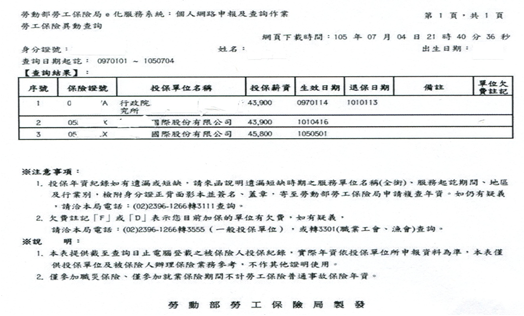 5工作經歷證明格式不限，但需由公司蓋章認可，內容需註明從事之工作內容(非職稱)及任職時間，如「服務證明或離職證明」。6證照與其他證明例如:國家考試資格、技術士技能檢定等相關證照。參加國、內外競賽獲獎證明。其他可資佐證符合專長(技能)或工作內容需求之公、民營機構訓練證照或證明(訓練時數300小時以上)。7主管核章之申請表本院同仁須繳交，正本請另送至電子所計管組李易中小姐收。8身心障礙手冊(證明)正反面具身心障身分者需繳交。9英文檢定證明如托福、多益、全民英檢…等。10博士論文摘要報考研發類者，需檢附碩士(含)以上論文摘要。11碩士論文摘要報考研發類者，需檢附碩士(含)以上論文摘要。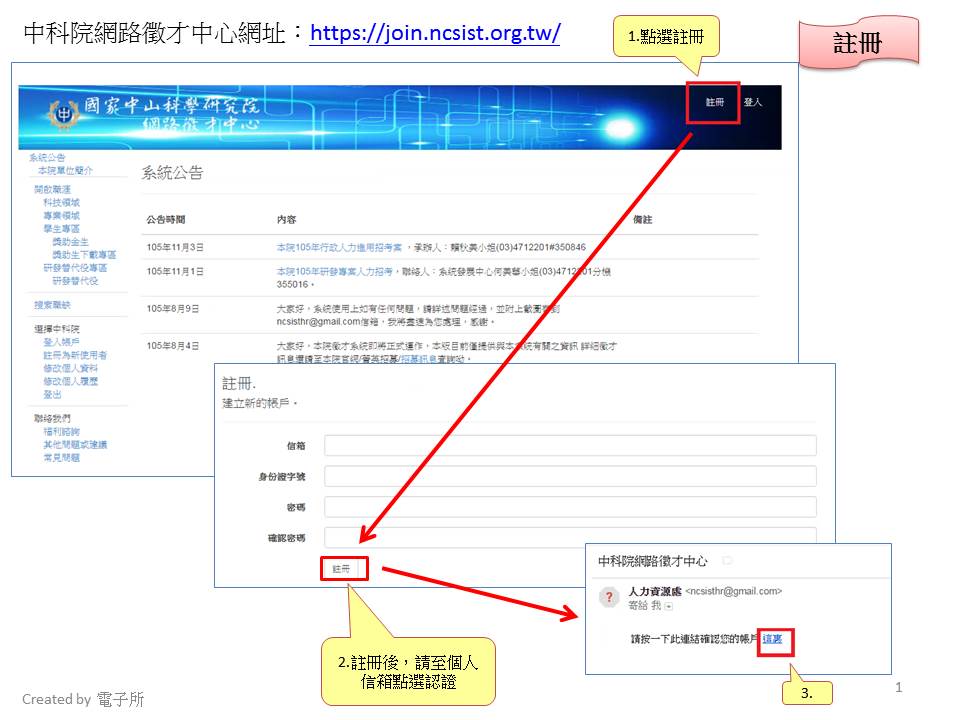 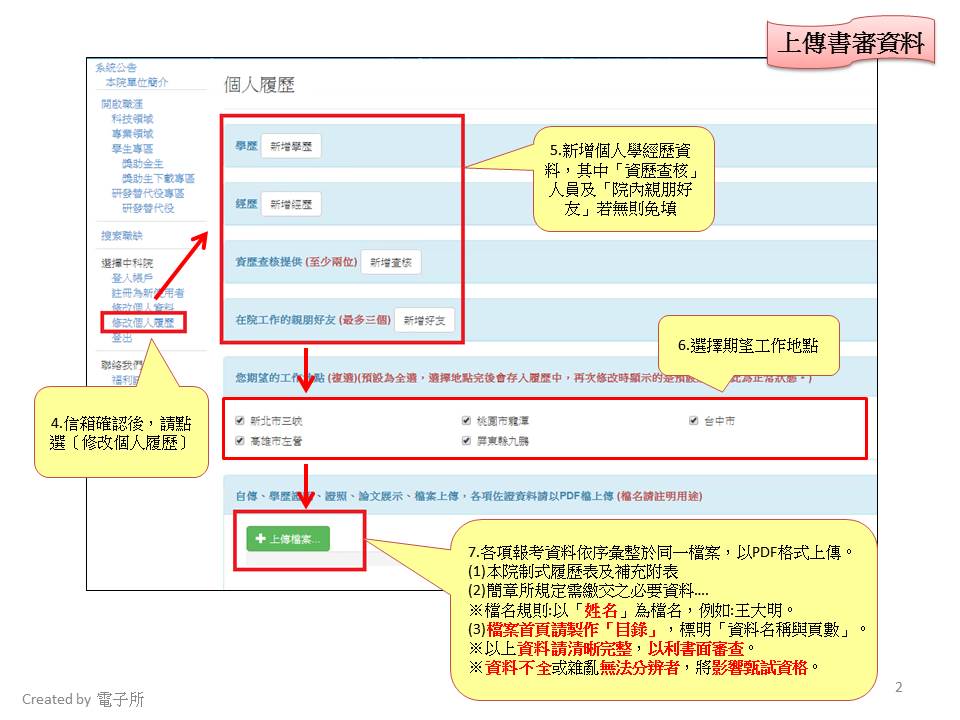 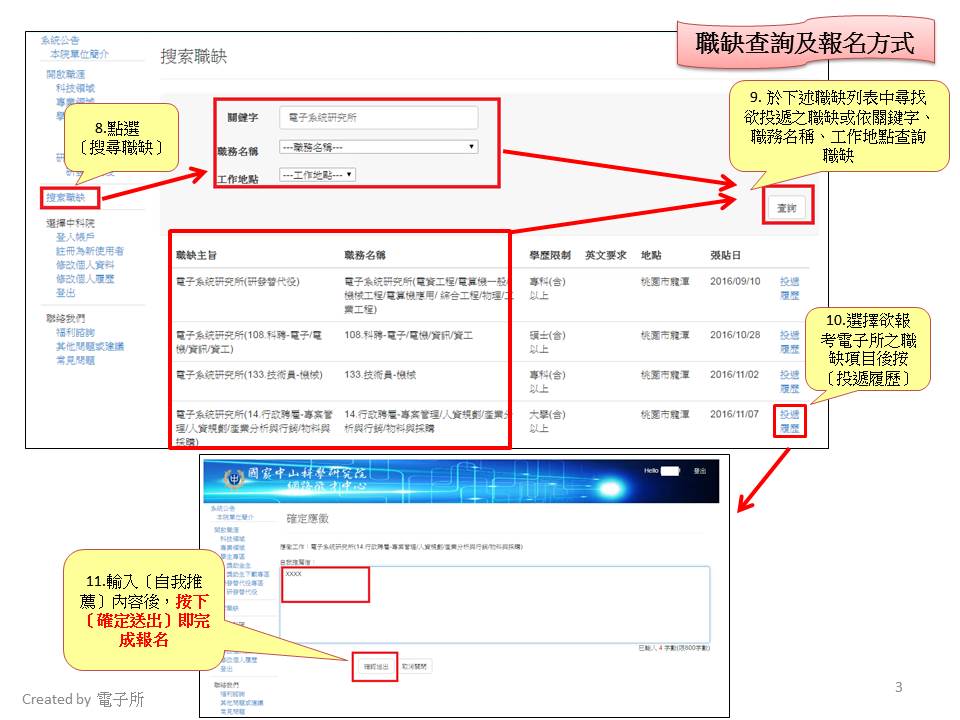 現職單位（至二級）現職單位（至二級）姓名(身分證號碼)職類及級職最高學歷(含科/系/所)最高學歷(含科/系/所)擬參加甄選單位職缺擬參加甄選單位職缺擬參加甄選單位職缺擬參加甄選單位職缺擬參加甄選單位職缺擬參加甄選單位職缺報考單位(或項次)報考單位(或項次)報考單位(或項次)職類職類職缺本人簽章二級單位二級單位一級單位主管批示一級單位主管批示一級單位主管批示電話：電話：一級人事單位一級人事單位電話：